Name ____________________________________________	Date _________________	Period ______Topic:  Polynomials: Naming, Adding, Subtracting and Multiplying         Class Website: msgiwa1.weebly.com	Add, subtract, or multiply the following polynomials.Application Problems:  Write your answers in standard form. Write an expression for the perimeter and area of the following rectangle.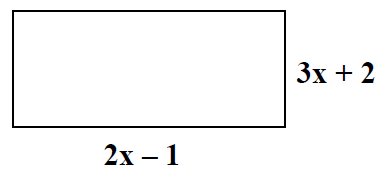 P = ______________	       A = ______________                                                   Write an expression for the volume of the rectangular prism.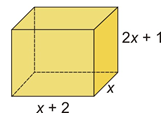 						V = __________________Bill’s revenue from giving tennis lessons is represented by R(x) = (20 + 5x), and his number of customers is represented by C(x) = (20 – x).  Find a polynomial, P(x), to represent his profit.					P(x) = ______________________